О внесении изменений в постановление администрации города от 30.10.2013 № 1819 «Об утверждении примерного положения об оплате труда работников, замещающих в органах местного самоуправления города Сосновоборска должности, не отнесенные к муниципальным должностям и должностям муниципальной службы»В целях приведения муниципального правового акта в соответствие с действующим законодательством, в соответствии с п. 4 ст. 7 Федерального закона от 06.10.2003 № 131-ФЗ «Об общих принципах организации местного самоуправления в Российской Федерации», Федеральным законом от 27.11.2023 № 548-ФЗ «О внесении изменения в статью 1 Федерального закона «О минимальном размере оплаты труда» и признании утратившими силу статей 2 и 3 Федерального закона «О внесении изменения в статью 1 Федерального закона «О минимальном размере оплаты труда» и о приостановлении действия ее отдельных положений», руководствуясь ст. ст. 26, 38 Устава города Сосновоборска Красноярского края,ПОСТАНОВЛЯЮВнести в постановление администрации города от 30.10.2013 № 1819 «Об утверждении примерного положения об оплате труда работников, замещающих в органах местного самоуправления города Сосновоборска должности, не отнесенные к муниципальным должностям и должностям муниципальной службы» (далее – Примерное положение) следующее изменение:В абзаце 2 пункта 18.1 раздела IV Примерного положения слова «25 988 рублей» заменить словами «30 788 рублей».Постановление вступает в силу в день, следующий за днем его официального опубликования в городской газете «Рабочий», и распространяется на правоотношения, возникшие с 1 января 2024 года.Глава города Сосновоборска                                                                        А.С. Кудрявцев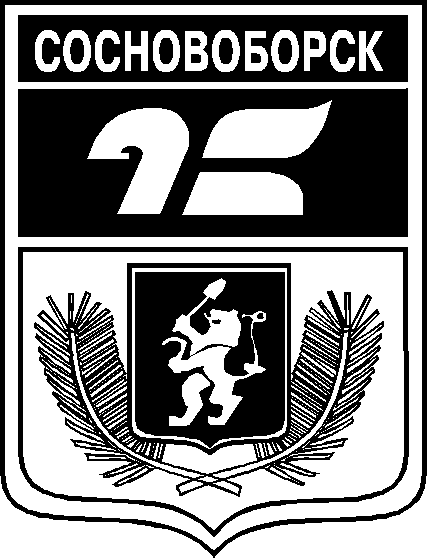 АДМИНИСТРАЦИЯ ГОРОДА СОСНОВОБОРСКАПОСТАНОВЛЕНИЕ14 декабря 2023                                                                                                                    № 1654 АДМИНИСТРАЦИЯ ГОРОДА СОСНОВОБОРСКАПОСТАНОВЛЕНИЕ14 декабря 2023                                                                                                                    № 1654 